                      Mide – Modelo Intercolegial de Diplomacia Estudantil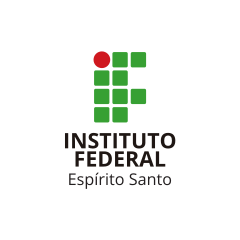 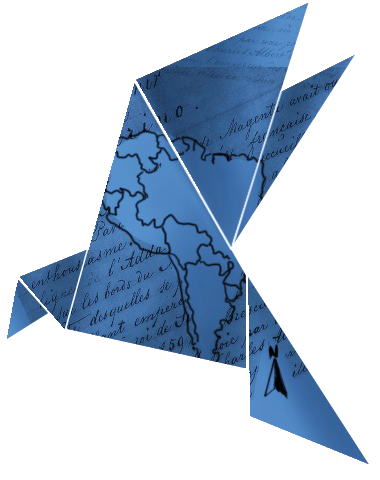 EDITAL 02/2019 – PROCESSO DE SELEÇÃO DE VOLUNTÁRIOS DA I MideDO OBJETIVOO edital busca contribuir para o bom desenvolvimento e formação dos discentes envolvidos, além da inclusão no projeto; Inserir o aluno em um ambiente em que seja possível o experimento de novas experiências;Selecionar alunos voluntários para atuarem no desenvolvimento e suporte do Projeto, que ocorrerá nos dias 6, 7 e 8 de Dezembro.DAS VAGASSerão oferecidas 6 vagas para auxílio nos comitês, sendo estes:CDH 2019 - Regulamentação da Compra, Posse e Porte de Armas: 2 vagas;OEA 2019 - Narcotráfico nas Américas e Formação de Milícias: 2 vagas;UNSC 1956 - Suez War (comitê em inglês): 2 vagas.DO REGIME DE VOLUNTARIADOA preparação do voluntário ocorrerá no decorrer do semestre, junto da Coordenadora de Voluntariado, Yasmin Severo, seguindo cronograma a ser liberado após a seleção; A atuação do voluntário ocorrerá durante o período de desenvolvimento do Projeto, além da assistência nos dias do Evento; Deve se comprometer a participar do encontro de preparação programado, devendo justificar possíveis ausências; Caso o voluntário precise se ausentar do cargo durante os dias de projeto, este deve avisar à Coordenadora para que a devida substituição seja feita.DA REMUNERAÇÃO E CERTIFICAÇÃOO trabalho é voluntário, portanto não haverá remuneração;O participante receberá certificado de atuação ao final do trabalho.DAS INSCRIÇÕESPeríodo de inscrição: 08/11 a 20/11;A inscrição deverá ser feita através de: https://forms.gle/eB9ZMDJURF3NLzWs8;As inscrições não terão custo;Critérios para inscrição:Estar matriculado no Ifes – campus Aracruz;Não ter cometido ato disciplinar grave ou infracional previsto no Código de Ética e Disciplina do Corpo Discente do Ifes;Não serão aceitas inscrições fora do prazo.DO RESULTADOA confirmação será feita até o dia 23/11 por meio das redes sociais e e-mail.CRONOGRAMAAracruz, 08 de Novembro de 2019Secretaria Geral da I MideAtividadePrazoInício do período de inscrições 08/11Fim do período de inscrições 20/11Contato - mesas diretoras23/11Contato - coordenação de voluntariado23/11